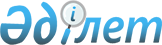 Об установлении ставки ввозной таможенной пошлины Единого таможенного тарифа Таможенного союза в отношении отдельных видов целлюлозы древесной полубеленой или беленой из лиственных пород
					
			Утративший силу
			
			
		
					Решение Коллегии Евразийской экономической комиссии от 18 ноября 2013 года № 266. Утратило силу решением Коллегии Евразийской экономической комиссии от 17 августа 2021 года № 100.
      Сноска. Решение утратило силу Решением Коллегии Евразийской экономической комиссии от 17.08.2021 № 100 (порядок введения в действие см. п.2).
      В соответствии с  Договором о Евразийской экономической комиссии от 18 ноября 2011 года и  Регламентом работы Евразийской экономической комиссии, утвержденным Решением Высшего Евразийского экономического совета от 18 ноября 2011 г. № 1, и на основании  статьи 8 Соглашения о едином таможенно-тарифном регулировании от 25 января 2008 года Коллегия Евразийской экономической комиссии решила:
      1. Установить ставку ввозной таможенной пошлины Единого таможенного тарифа Таможенного союза ( приложение к Решению Совета Евразийской экономической комиссии от 16 июля 2012 г. № 54) в отношении отдельных видов целлюлозы древесной полубеленой или беленой из лиственных пород, классифицируемой кодом 4703 29 000 1 ТН ВЭД ТС, в размере 0 процентов от таможенной стоимости c 1 января 2014 г. по 31 декабря 2015 г. включительно.
      2. Внести в Единый таможенный тариф Таможенного союза( приложение к Решению Совета Евразийской экономической комиссии от 16 июля 2012 г. № 54) следующие изменения:
      а) позицию с кодом 4703 29 000 1 ТН ВЭД ТС в графе четвертой дополнить ссылкой на примечание "29С)"; 
      б) примечания к Единому таможенному тарифу Таможенного союза дополнить примечанием 29С следующего содержания:
      "29С) Ставка ввозной таможенной пошлины в размере 0 (ноль) % от таможенной стоимости применяется с 01.01.2014 по 31.12.2015 включительно.".
      3. Настоящее Решение вступает в силу по истечении 30 календарных дней с даты его официального опубликования.
					© 2012. РГП на ПХВ «Институт законодательства и правовой информации Республики Казахстан» Министерства юстиции Республики Казахстан
				
Председатель Коллегии Евразийской 
экономической комиссии    